Gaceta Griggs6001 Three Notch Road Mobile, AL 36619Teléfono (251) 221-1330 Fax (251) 221-1335http://griggselemmcpss.schoolinsites.comhttps://www.facebook.com/WCGriggsInformación diaria de la escuelaLa entrega comienza a las 7:40 am.La campana tardía suena a las 8:05 am.Los padres / tutores deben llevar a los estudiantes tardíos a la oficina.El desayuno se sirve de 7:40 a 8:05 am.No hay salidas anticipadas después de las 2:30 pm.Cualquier persona que ingrese a la escuela DEBE presentar una identificación con foto.Todos los visitantes DEBEN registrarse en la oficina.La salida comienza a las 3:05 pm.Los pasajeros de automóviles deben ser recogidos antes de las 3:25 pm.La merienda se vende a las 7:40-8:05 am, 50 centavos por artículo (agua, rollos de frutas, golosinas de arroz krispy, papas fritas variadas, peces de colores, cheez-its, etc.).Camiseta extravagante los miércoles: los estudiantes pueden usar una camiseta apropiada para la escuela con pantalones de uniforme. El helado se vende los viernes durante P.E. $ 1- $ 2.Las camisas Spirit se pueden usar con pantalones uniformes los viernes.A los estudiantes se les permite 8 días para ser codificados como una nota de los padres para las ausencias.Las notas de los padres / médicos DEBEN enviarse dentro de los 3 días posteriores al regreso del estudiante a la escuela.La escuela recomienda tomar una foto de la nota del padre / médico y enviarla por correo electrónico / fax a la escuela / maestro.Nueva política escolar: la oficina de la escuela no puede aceptar dinero ni artículos. Esto es para reducir las interrupciones en el aula y promover la responsabilidad de los estudiantes.Es muy importante que los padres / tutores mantengan toda su información de contacto actualizada en la oficina de la escuela. Debe venir a la oficina de la escuela para actualizar los números de teléfono y otra informaciónFechas importantes9/1 Los formularios de preinscripción para el almuerzo de los abuelos y el dinero deben pagarse9/4 Feriado del Día del Trabajo: no hay escuela9/8 Almuerzo del Día de los Abuelos: Debe estar pre-registrado / pre-pagado para asistir9/11 Día de trabajo del maestro: no hay escuela9/12 Fotos de otoño en uniforme9/12-15 Feria del Libro9/14 Open House 5:00pm (en el gimnasio)Título I ReuniónReunión de padres de ARI K-3er grado La Feria del Libro estará abierta durante la Casa Abierta9/15 Griggs Skate Night en Dreamland Skate Center 5-7pm ($5.00 por patinador)9/22 Kona Ice durante P. E. $4-$79/25-10/11 PTA Charleston Wrap recaudación de fondos9/29 Rock Your School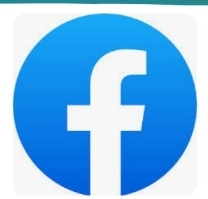 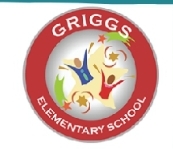 ¡Siga nuestra página de Facebook para actualizaciones diarias y noticias!